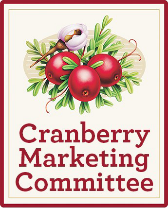 HANDLER WITHHOLDING REPORTOMB Control #: 0581-0189 CMC Form: JUNThis report must be completed by all handlers processing cranberries in any crop year in which a handler withholding is established under §929.54 of the Marketing Order. The purpose of the report is to allow the Cranberry Marketing Committee to ascertain that for such crop year, the total quantity of cranberries acquired by the handler, withheld from handling, and the disposition of such withheld cranberries during such crop year. All definitions used in this form shall have the same meaning as those in §§929.1- 929.17 of the Marketing Order.Handler Name:     	Address:	 	Contact Name:	 	 Phone:	Email:  	See Instructions on Next PageHANDLER WITHHOLDING REPORT INSTRUCTIONS“Total Disposed Cranberries” + “Total Diverted Cranberries” must equal “Total Withholding Obligation”Handlers must update their “Total Withholding Obligation” in the Final Withholding Report to reflect any Inter-Handler Transfers between the date the Handler Withholding Plan form is submitted and June 1 of the current crop year.All information provided must be supported by valid documentation, including, but not limited to, the following forms that handlers must file with the Committee during the crop year: Grower Acquisition Listings, Whole Fruit Disposal Certification, Processed Fruit Disposal Certification, Inter-Handler Transfer of Withheld Fruit, Notice/Application for Diversion to Non- Competitive/Non-Commercial Outlets, and the Handler Appeal form.According to the Paperwork Reduction Act of 1995, an agency may not conduct or sponsor, and a person is not required to respond to a collection of information unless it displays a valid OMB control number. The valid OMB control number for this information collection is 0581-0189. The time required to complete this information collection is estimated to average 20 minutes per response, including the time for reviewing instructions, searching existing data sources, gathering and maintaining the data needed, and completing and reviewing the collection of information.The U.S. Department of Agriculture (USDA) prohibits discrimination in all its programs and activities on the basis of race, color, national origin, age, disability, and where applicable, sex, marital status, familial status, parental status, religion, sexual orientation, genetic information, political beliefs, reprisal, or because all or part of an individual’s income is derived from any public assistance program (Not all prohibited bases apply to all programs.) Persons with disabilities who require alternative means for communication of program information (Braille, large print, audiotape, etc.) should contact USDA’s TARGET Center at (202) 720-2600 (voice and TDD).To file a complaint of discrimination, write to USDA, Director, Office of Civil Rights, 1400 Independence Avenue, S.W., Washington, D.C. 20250-9410, or call (800) 795-3272 (voice) or(202) 720-6382 (TDD). USDA is an equal opportunity provider and employer.A.Marketable Cranberries Acquired from Production Area in Crop Year: 	(bbl.)B.Exempt Barrels-	            bbl.C.Withholding Percentagex	     %D.Inter-Handler Transfers*+/-	(bbl.)*Known as of filing date.E.Total Withholding Obligation=	(bbl.)Using the information in Boxes A, B, C and D above, state the product of [(A - B) x C] +/- D = E. The product in Box E representsthe cranberries that must be withheld/restricted from handling in accord with the Marketing Order.Using the information in Boxes A, B, C and D above, state the product of [(A - B) x C] +/- D = E. The product in Box E representsthe cranberries that must be withheld/restricted from handling in accord with the Marketing Order.Using the information in Boxes A, B, C and D above, state the product of [(A - B) x C] +/- D = E. The product in Box E representsthe cranberries that must be withheld/restricted from handling in accord with the Marketing Order.Using the information in Boxes A, B, C and D above, state the product of [(A - B) x C] +/- D = E. The product in Box E representsthe cranberries that must be withheld/restricted from handling in accord with the Marketing Order.Using the information in Boxes A, B, C and D above, state the product of [(A - B) x C] +/- D = E. The product in Box E representsthe cranberries that must be withheld/restricted from handling in accord with the Marketing Order.Anticipated Compliance Details (as of date submitted)Anticipated Compliance Details (as of date submitted)Anticipated Compliance Details (as of date submitted)Anticipated Compliance Details (as of date submitted)Anticipated Compliance Details (as of date submitted)Anticipated Compliance Details (as of date submitted)Cranberries Withheld via Disposal:Disposed at Receiving:	+ 	(bbl.)Disposed at Receiving:	+ 	(bbl.)Disposed after Receiving: 	(bbl.)Disposed after Receiving: 	(bbl.)=	Total Disposed: 	(bbl.)Cranberries Diverted to Non- Competitive/Non- Commercial OutletsForeign Countries* 	(bbl.)*Processed fruit not permitted.+ Charitable Institutions 	(bbl.)+ Non-human Food Use 	(bbl.)+	R&D 	(bbl.)=	Total Diverted: 	(bbl.)Form(s) of Withheld CranberriesWhole Fruit 	(bbl.)Whole Fruit 	(bbl.)+	Other Than Whole Fruit (e.g., Concentrate, Processed)* 	(bbl.)*May not exceed 50% of total.+	Other Than Whole Fruit (e.g., Concentrate, Processed)* 	(bbl.)*May not exceed 50% of total.=	Total Withholding Obligation (bbl.)* 	(bbl.)*See Box E Above.HANDLER CERTIFICATIONHANDLER CERTIFICATIONI,	hereby certify to the CMC and the Secretary of Agriculture that this is a true and correct record of information regarding the cranberries acquired by the undersigned Handler for the current crop year, and that the undersigned handler has a good faith intent to withhold cranberries in accord with the Marketing Order as described herein. I further certify that I have the authority to make such representation on behalf of the undersigned handler.I,	hereby certify to the CMC and the Secretary of Agriculture that this is a true and correct record of information regarding the cranberries acquired by the undersigned Handler for the current crop year, and that the undersigned handler has a good faith intent to withhold cranberries in accord with the Marketing Order as described herein. I further certify that I have the authority to make such representation on behalf of the undersigned handler.Name:   	Title:   	Signature:   	Date:   	